Gerätecheckliste:Bodenluftsonde: 	  Einphasig	  Zweiphasig	  PackerVolumenstrom regelbar:	  Ja	  NeinVor-Ort-Messung von:	  H2S	  CO2	  O2	  CH4	  Temp.Manometer: 	  Vorhanden	  Nicht vorhandenZeitmessung: 	  Manuell	  Integriert in PumpeStrömungsmesser: 	  Separat	  Integriert in PumpePID / FID: 	  Vorhanden	  Nicht vorhandenGasdichte Glasspritze (mind. 35 ml):	  Vorhanden	  Nicht vorhanden	  EntfälltReinigungsmittel (z.B. Fön): 	  Vorhanden	  Angemessen	  Nicht vorhandenBemerkungen: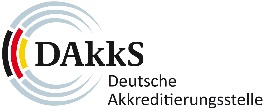 Nachweisblatt zur Begutachtung vor OrtNachweisblatt zur Begutachtung vor OrtNachweisblatt zur Begutachtung vor OrtNachweisblatt zur Begutachtung vor OrtNachweisblatt zur Begutachtung vor OrtAktenzeichen:Ggf. Standort:VerfahrensnummerPhase Ggf. Standort:Lfd. NWB-Nr.:vonNWBProbenahmeverfahren:BodenluftprobenahmeBodenluftprobenahmeBodenluftprobenahmeBodenluftprobenahmeBodenluftprobenahmeBodenluftprobenahmeBodenluftprobenahmeBodenluftprobenahmeBodenluftprobenahmeBodenluftprobenahmeBodenluftprobenahmeBodenluftprobenahmeBodenluftprobenahmeOrt und Art der Beprobungsstelle:Abw.Mitglieder des PN-Teams:Norm / Richtlinie:  Fachmodul Boden und Altlasten Teilbereich 3.1  Fachmodul Boden und Altlasten Teilbereich 3.1  Fachmodul Boden und Altlasten Teilbereich 3.1  Fachmodul Boden und Altlasten Teilbereich 3.1  Fachmodul Boden und Altlasten Teilbereich 3.1  Fachmodul Boden und Altlasten Teilbereich 3.1  Fachmodul Boden und Altlasten Teilbereich 3.1  Fachmodul Boden und Altlasten Teilbereich 3.1  Fachmodul Boden und Altlasten Teilbereich 3.1  Fachmodul Boden und Altlasten Teilbereich 3.1  Fachmodul Boden und Altlasten Teilbereich 3.1  Fachmodul Boden und Altlasten Teilbereich 3.1Norm / Richtlinie:VDI 3865, Blatt 2: Variante 1  	2  	3  	4  	5  VDI 3865, Blatt 2: Variante 1  	2  	3  	4  	5  VDI 3865, Blatt 2: Variante 1  	2  	3  	4  	5  VDI 3865, Blatt 2: Variante 1  	2  	3  	4  	5  VDI 3865, Blatt 2: Variante 1  	2  	3  	4  	5  VDI 3865, Blatt 2: Variante 1  	2  	3  	4  	5  VDI 3865, Blatt 2: Variante 1  	2  	3  	4  	5  VDI 3865, Blatt 2: Variante 1  	2  	3  	4  	5  VDI 3865, Blatt 2: Variante 1  	2  	3  	4  	5  VDI 3865, Blatt 2: Variante 1  	2  	3  	4  	5  VDI 3865, Blatt 2: Variante 1  	2  	3  	4  	5  VDI 3865, Blatt 2: Variante 1  	2  	3  	4  	5  Norm / Richtlinie:  VDI 3860, Blatt 4  VDI 3860, Blatt 4  VDI 3860, Blatt 4  VDI 3860, Blatt 4  VDI 3860, Blatt 4  VDI 3860, Blatt 4  VDI 3860, Blatt 4  VDI 3860, Blatt 4  VDI 3860, Blatt 4  VDI 3860, Blatt 4  VDI 3860, Blatt 4  VDI 3860, Blatt 4Gerätelager geeignet:  Ja  Ja  Ja  Ja  Nein  Nein  Nein  Nein  Nein  Nein  Nein  NeinProbenahmefahrzeug geeignet:  Ja  Ja  Ja  Ja  Nein  Nein  Nein  Nein  Nein  Nein  Nein  NeinZweck / Art der PN:  Deponiegasmessung  Deponiegasmessung  Deponiegasmessung  Deponiegasmessung  Schadstoffmessung  Schadstoffmessung  Schadstoffmessung  Schadstoffmessung  Schadstoffmessung  Schadstoffmessung  Schadstoffmessung  SchadstoffmessungZweck / Art der PN:  Horizontgenaue PN  Horizontgenaue PN  Horizontgenaue PN  Horizontgenaue PN  Integrierend üb. Bohrlochlänge  Integrierend üb. Bohrlochlänge  Integrierend üb. Bohrlochlänge  Integrierend üb. Bohrlochlänge  Integrierend üb. Bohrlochlänge  Integrierend üb. Bohrlochlänge  Integrierend üb. Bohrlochlänge  Integrierend üb. BohrlochlängeStandardarbeitsanweisung:
(Nr. oder Titel, Version)Vers.: Vers.: Vers.: Vers.: Vers.: Vers.: Standardarbeitsanweisung:
(Nr. oder Titel, Version)Vor Ort verfügbar:Vor Ort verfügbar:Vor Ort verfügbar:Vor Ort verfügbar:Vor Ort verfügbar:☐  Ja☐  Ja☐  Ja☐  Ja☐  Ja☐  Ja  NeinStandardarbeitsanweisung:
(Nr. oder Titel, Version)Angemessen / Aktuell:Angemessen / Aktuell:Angemessen / Aktuell:Angemessen / Aktuell:Angemessen / Aktuell:☐  Ja☐  Ja☐  Ja☐  Ja☐  Ja☐  Ja  NeinProbenahmeplan:  Vorhanden  Vorhanden  Vorhanden  Geeignet  Geeignet  Nicht vorhanden  Nicht vorhanden  Nicht vorhanden  Nicht vorhanden  Nicht vorhanden  Nicht vorhanden  Nicht vorhandenMethodik:Direktentnahme in:Direktentnahme in:Direktentnahme in:Direktentnahme in:Direktentnahme in:Direktentnahme in:Direktentnahme in:Direktentnahme in:Direktentnahme in:Direktentnahme in:Direktentnahme in:Direktentnahme in:Methodik:  Gasbeutel  Gasbeutel  Gasbeutel  Gasmaus  Gasmaus  Septumgefäß  Septumgefäß  Septumgefäß  Septumgefäß  Septumgefäß  Septumgefäß  SeptumgefäßMethodik:Anreicherung auf:Anreicherung auf:Anreicherung auf:Anreicherung auf:Anreicherung auf:Anreicherung auf:Anreicherung auf:Anreicherung auf:Anreicherung auf:Anreicherung auf:Anreicherung auf:Anreicherung auf:Methodik:  Aktivkohle  Aktivkohle  Aktivkohle  XAD-4-Harz  XAD-4-Harz  XAD-4-Harz  Sonstiges:  Sonstiges:  Sonstiges:  Sonstiges:  Sonstiges:  Sonstiges:Pumpentyp / -hersteller:Letzte Überprüfung der Pumpe:Wann:Durch:Durch:Durch:Durch:Letzte Überprüfung der Pumpe:Gerätebuch vorhanden:Gerätebuch vorhanden:Gerätebuch vorhanden:Gerätebuch vorhanden:Gerätebuch vorhanden:Gerätebuch vorhanden:Gerätebuch vorhanden:Gerätebuch vorhanden:  Ja  Ja  Ja  NeinLetzte Kalibrierung der Sensoren:(H2S, CO2, O2, CH4)Wann:Durch:Durch:Durch:Durch:Letzte Kalibrierung der Sensoren:(H2S, CO2, O2, CH4)Gerätebuch vorhanden:Gerätebuch vorhanden:Gerätebuch vorhanden:Gerätebuch vorhanden:Gerätebuch vorhanden:Gerätebuch vorhanden:Gerätebuch vorhanden:Gerätebuch vorhanden:  Ja  Ja  Ja  NeinDokumentation der Umgebungsbedingungen:  Temperaturmessung  Temperaturmessung  Temperaturmessung  Temperaturmessung  Relative Luftfeuchtigkeit  Relative Luftfeuchtigkeit  Relative Luftfeuchtigkeit  Relative Luftfeuchtigkeit  Relative Luftfeuchtigkeit  Relative Luftfeuchtigkeit  Relative Luftfeuchtigkeit  Relative LuftfeuchtigkeitDokumentation der Umgebungsbedingungen:  Luftdruck  Luftdruck  Luftdruck  Luftdruck  Uhrzeit  Uhrzeit  Uhrzeit  Uhrzeit  Uhrzeit  Uhrzeit  Uhrzeit  UhrzeitVorherige Dichtigkeitsprüfung:Erfolgreich:Erfolgreich:Erfolgreich:Erfolgreich:Erfolgreich:Erfolgreich:Erfolgreich:  Ja  Ja  Ja  Ja  NeinHerstellung der Messstelle:  Bohrloch selbst erstellt  Bohrloch selbst erstellt  Bohrloch selbst erstellt  Bohrloch selbst erstellt  Bodenart berücksichtigt  Bodenart berücksichtigt  Bodenart berücksichtigt  Bodenart berücksichtigt  Bodenart berücksichtigt  Bodenart berücksichtigt  Bodenart berücksichtigt  Bodenart berücksichtigtHerstellung der Messstelle:  Nutzung vorhandener Bodenluftmessstelle (VDI 3860-4)  Nutzung vorhandener Bodenluftmessstelle (VDI 3860-4)  Nutzung vorhandener Bodenluftmessstelle (VDI 3860-4)  Nutzung vorhandener Bodenluftmessstelle (VDI 3860-4)  Nutzung vorhandener Bodenluftmessstelle (VDI 3860-4)  Nutzung vorhandener Bodenluftmessstelle (VDI 3860-4)  Nutzung vorhandener Bodenluftmessstelle (VDI 3860-4)  Nutzung vorhandener Bodenluftmessstelle (VDI 3860-4)  Nutzung vorhandener Bodenluftmessstelle (VDI 3860-4)  Nutzung vorhandener Bodenluftmessstelle (VDI 3860-4)  Nutzung vorhandener Bodenluftmessstelle (VDI 3860-4)  Nutzung vorhandener Bodenluftmessstelle (VDI 3860-4)Bohrlochabdichtung:  Packer  Packer  Gerammt (Draeger/Stitz)  Gerammt (Draeger/Stitz)  Gerammt (Draeger/Stitz)  Gerammt (Draeger/Stitz)  Gerammt (Draeger/Stitz)  Gerammt (Draeger/Stitz)  Gerammt (Draeger/Stitz)  Dichtkegel  Dichtkegel  DichtkegelBlindproben entnommen:  Ja  Ja  Nein  Nein  Nein  Nein  Nein  Nein  Nein  Nein  Nein  NeinTransportbedingungen:Kennzeichnung eindeutig:Kennzeichnung eindeutig:Kennzeichnung eindeutig:Kennzeichnung eindeutig:Kennzeichnung eindeutig:Kennzeichnung eindeutig:Kennzeichnung eindeutig:Kennzeichnung eindeutig:  Ja  Ja  Ja  NeinTransportbedingungen:Transportsicherung:Transportsicherung:Transportsicherung:Transportsicherung:Transportsicherung:Transportsicherung:Transportsicherung:Transportsicherung:  Ja  Ja  Ja  NeinProbenahmeprotokoll:  Regelkonform  Regelkonform  Regelkonform  Regelkonform  Regelkonform  Regelkonform  Regelkonform  Regelkonform  Leserlich  Leserlich  Leserlich  LeserlichProbenahmeprotokoll:Probenehmer ersichtlich:Probenehmer ersichtlich:Probenehmer ersichtlich:Probenehmer ersichtlich:Probenehmer ersichtlich:Probenehmer ersichtlich:Probenehmer ersichtlich:Probenehmer ersichtlich:  Ja  Ja  Nein  NeinVerlängerungsstangen (max. Entnahmetiefe): Schlauchmaterial: 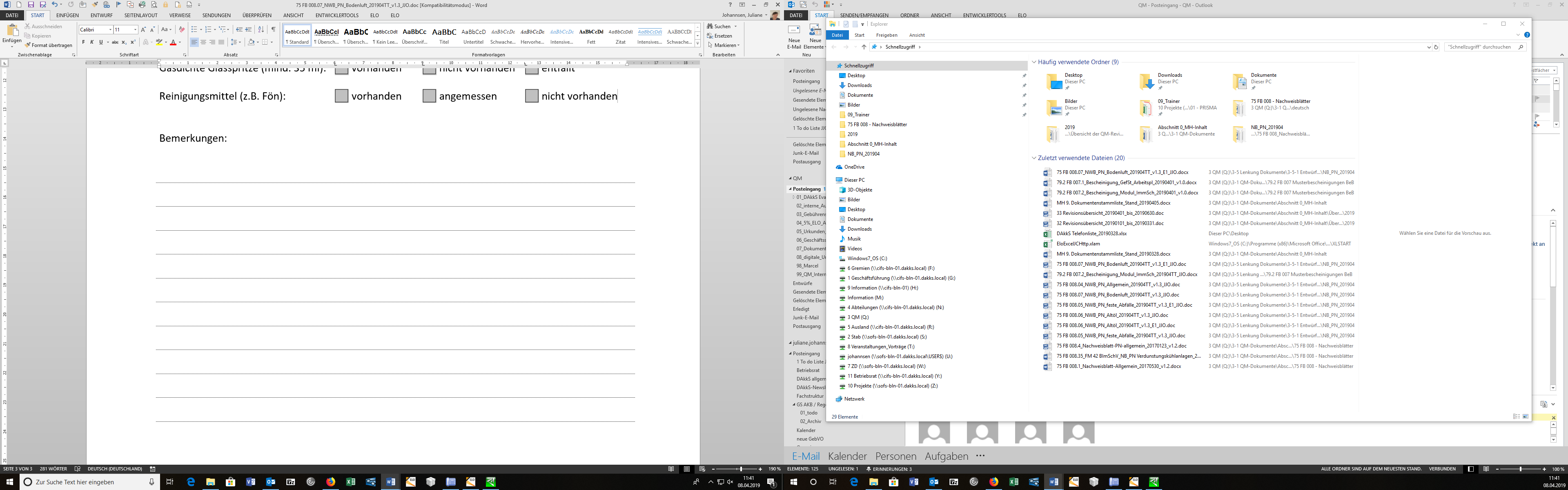 Unterschrift:Datumgez. (Name)